K А Р А Р                                                                                     Р Е Ш Е Н И ЕО внесении изменений в решение Совета сельского поселения Новокарамалинский сельсовет от 30.08.2018 года № 157 «Об утверждении  «Правила землепользования и застройки с. Новые Карамалы, д. Суккул-Михайловка,  д. Зириклы, д. Андреевка сельского поселения Новокарамалинский сельсовет муниципального района Миякинский район Республики Башкортостан»     В соответствии со ст. 45 и 51 Градостроительного кодекса РФ, согласно Федеральному закону от 27.12.2019 №472-ФЗ и рассмотрев протест прокурора Миякинского района от 10.03.2020 года № Д-1201-2020/514, Совет сельского поселения Новокарамалинский сельсовет муниципального района Миякинский район Республики Башкортостан,     РЕШИЛ:     1. Внести следующие изменения в «Правила землепользования и застройки с. Новые Карамалы, д. Суккул-Михайловка,  д. Зириклы, д. Андреевка сельского поселения Новокарамалинский сельсовет муниципального района Миякинский район Республики Башкортостан», утвержденного решением Совета сельского поселения Новокарамалинский сельсовет муниципального района Миякинский район Республики Башкортостан от 30.08.2018 года №157 (далее Правила):     1.1. Ч.5 ст. 47 Правил слова "в течение семи рабочих дней" заменить словами "в течение пяти рабочих дней"     1.3. Ч. 5 ст.47 Правил дополнить предложением в следующего содержания: "Разрешение на ввод объекта в эксплуатацию выдается в форме электронного документа, подписанного электронной подписью, в случае, если это указано в заявлении о выдаче разрешения на ввод объекта в эксплуатацию."     1.4. Абзац 4 ст. 14 Правил дополнить предложением следующего содержания: "Заявление о предоставлении разрешения на условно разрешенный вид использования может быть направлено в форме электронного документа, подписанного электронной подписью в соответствии с требованиями Федерального закона от 6 апреля 2011 года N 63-ФЗ "Об электронной подписи" (далее - электронный документ, подписанный электронной подписью)."    1.5. Ч. 13 ст. 16 Правил изложить в следующей редакции: Уполномоченные органы исполнительной власти субъекта Российской Федерации в случаях, предусмотренных частями 3, 3.1 и 4.2 настоящей статьи, осуществляют проверку документации по планировке территории на соответствие требованиям, указанным в части 10 настоящей статьи, в течение двадцати рабочих дней со дня поступления такой документации и по результатам проверки принимают решение об утверждении такой документации или о направлении ее на доработку. Органы местного самоуправления в случаях, предусмотренных частями 4 и 4.1 настоящей статьи, осуществляют проверку документации по планировке территории на соответствие требованиям, указанным в части 10 настоящей статьи, в течение двадцати рабочих дней со дня поступления такой документации и по результатам проверки принимают решение о проведении общественных обсуждений или публичных слушаний по такой документации, а в случае, предусмотренном частью 5.1 статьи 46 настоящего Кодекса, об утверждении такой документации или о направлении ее на доработку.    1.6. Ч.13 ст. 45 Правил дополнить подпунктом 6 в следующей редакции: размещения антенных опор (мачт и башен) высотой до 50 метров, предназначенных для размещения средств связи.     2. Обнародовать настоящее решение на информационном стенде в здании администрации сельского поселения Новокарамалинский сельсовет муниципального района Миякинский район Республики Башкортостан и разместить на официальном сайте администрации сельского поселения Новокарамалинский сельсовет муниципального района Миякинский район Республики Башкортостан.Глава сельского поселенияНовокарамалинский сельсовет муниципального районаМиякинский районРеспублики Башкортостан                                                                И.В. Павловс. Новые Карамалы28 апрель 2020 г№47Башkортостан РеспубликаhыМиәкә районы муниципаль районының  Яны Карамалы  ауыл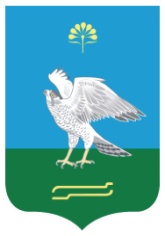 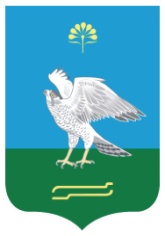  советы ауыл биләмәhе                                                                                                                                                                                                                                                                                                                                                                                                                                                                                                                                                                                                                                                                                                                                                                                                                                                                                                                                                                советыСовет сельского поселения Новокарамалинский сельсовет муниципального района Миякинский районРеспублики Башкортостан